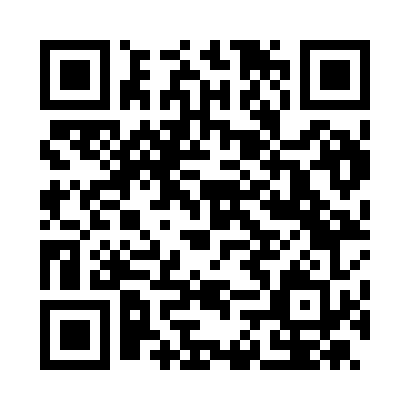 Prayer times for Aonedis, ItalyWed 1 May 2024 - Fri 31 May 2024High Latitude Method: Angle Based RulePrayer Calculation Method: Muslim World LeagueAsar Calculation Method: HanafiPrayer times provided by https://www.salahtimes.comDateDayFajrSunriseDhuhrAsrMaghribIsha1Wed3:525:541:056:078:1710:112Thu3:505:531:056:078:1810:133Fri3:485:511:056:088:2010:154Sat3:455:501:056:098:2110:175Sun3:435:481:056:108:2210:196Mon3:415:471:056:108:2310:217Tue3:385:451:056:118:2510:238Wed3:365:441:056:128:2610:259Thu3:345:431:056:138:2710:2710Fri3:325:411:056:138:2810:2911Sat3:295:401:056:148:3010:3112Sun3:275:391:056:158:3110:3313Mon3:255:381:056:168:3210:3614Tue3:235:361:056:168:3310:3815Wed3:205:351:056:178:3510:4016Thu3:185:341:056:188:3610:4217Fri3:165:331:056:188:3710:4418Sat3:145:321:056:198:3810:4619Sun3:125:311:056:208:3910:4820Mon3:105:301:056:218:4010:5021Tue3:075:291:056:218:4110:5222Wed3:055:281:056:228:4310:5423Thu3:035:271:056:228:4410:5624Fri3:015:261:056:238:4510:5825Sat2:595:251:056:248:4611:0026Sun2:585:241:056:248:4711:0227Mon2:565:231:056:258:4811:0428Tue2:545:231:066:268:4911:0629Wed2:525:221:066:268:5011:0830Thu2:505:211:066:278:5111:0931Fri2:495:211:066:278:5111:11